ЗАКЛЮЧЕНИЕпо результатам экспертно-аналитического мероприятия по проверке годового отчёта о ходе реализации и оценке эффективности реализации Муниципальной программы «Доступная среда» за 2023 год.21 февраля 2024 года										№ 15ОБЩИЕ ПОЛОЖЕНИЯОснования для проведения экспертно-аналитического мероприятияНастоящее заключение Контрольно-счётной палаты Дальнегорского городского округа (далее – КСП ДГО или Контрольно-счётная палата) по проверке годового отчёта о ходе реализации и оценке эффективности реализации  Муниципальной программы «Доступная среда» за 2023 год (далее – Программа, Муниципальная программа или МП) подготовлено в соответствии: с пунктом 2 статьи 157 Бюджетного кодекса Российской Федерации,  Федерального закона Российской Федерации от 7 февраля 2011 г. N 6-ФЗ «Об общих принципах организации и деятельности контрольно-счётных органов субъектов Российской Федерации и муниципальных образований», Положением о Контрольно-счётной палате Дальнегорского городского округа, утверждённым решением Думы ДГО от 20.08.2021 г. № 648, Стандартом внешнего муниципального финансового контроля «Общие правила проведения экспертно-аналитических мероприятий», утверждённым распоряжением председателя Контрольно-счётной палаты ДГО от 14.01.2022 г. № 3.Экспертно-аналитическое мероприятие проведено согласно утверждённому распоряжением председателя КСП ДГО от 28.12.2023 г. № 100 Плану работы Контрольно-счётной палаты на 2024 год в соответствии с пунктом 2.9 и распоряжения председателя Контрольно-счётной палаты ДГО от 17.02.2024 г. № 11.Карта – № 4.Вопросы экспертно-аналитического мероприятияВ ходе экспертно-аналитического мероприятия по исполнению муниципальной программы Дальнегорского городского округа за 2023 год, проведён:анализ исполнения муниципальной программы и финансового обеспечения фактически произведённых затрат на реализацию программы;анализ годового отчёта ответственного исполнителя по исполнению муниципальной программы.Объект проверки – Отдел жизнеобеспечения администрации Дальнегорского городского округа (далее – Ответственный исполнитель).Предмет проверки – годовой отчёт о ходе реализации и оценка эффективности реализации муниципальной программы «Доступная среда» за 2023 год (далее – Годовой отчёт).Исследуемый период – 2023 год.Цель проверки – осуществление экспертизы годового отчёта ответственного исполнителя по исполнению муниципальной программы «Доступная среда» за 2023 год.Срок проведения экспертно-аналитического мероприятия: с 20 февраля 2024 года по 22 февраля 2024 года.АНАЛИТИЧЕСКАЯ ЧАСТЬПри подготовке заключения по результатам экспертно-аналитического мероприятия Годового отчёта МП использовались материалы, предоставленные администрацией Дальнегорского городского округа (далее – ДГО) и материалы, размещённые в свободном доступе на официальном сайте Дальнегорского городского округа в сети «Интернет»:Годовой отчёт о ходе реализации и оценка эффективности реализации муниципальной программы «Доступная среда» за 2023 год;Информация о степени выполнения подпрограмм и отдельных мероприятий Муниципальной программы за 2023 год (форма 9);Отчёт об использовании бюджетных ассигнований бюджета Дальнегорского городского округа на реализацию Муниципальной программы за 2023 год (форма 10);Отчёт о выполнении показателей муниципальных заданий на оказание муниципальных услуг (выполнение работ) муниципальными бюджетными и автономными учреждениями по Муниципальной программе за 2023 год (форма 11);Информация о расходовании бюджетных и внебюджетных средств на реализацию Муниципальной программы за 2023 год (форма 12);Сведения о достижении значений индикаторов (показателей) Муниципальной программы за 2023 год (Форма 13).Анализ исполнения муниципальной программы, финансового обеспечения и фактически произведённых затрат на её реализацию.Положениями статьи 179 БК РФ установлено, что муниципальные программы утверждаются местной администрацией.Постановлением администрации Дальнегорского городского округа от 31.07.2018 года № 510-па утверждён перечень муниципальных программ Дальнегорского городского округа, реализация которых планируется в 2023 году (далее – Перечень). Постановлениями от 24.08.2018 № 582-па, от 31.10.2018 № 693-па, от 11.02.2019 № 92-па, от 27.02.2019 № 126-па, от 09.04.2019 № 234-па, от 13.05.2019 № 296-па, от 01.08.2019
№ 610-па, от 28.10.2019 № 904-па, от 25.12.2019 №1151-па, от 31.01.2020 № 67-па,
от 25.02.2020 № 166-па,от 15.06.2020 № 512-па, от 13.07.2020 № 634-па, от 31.07.2020
№ 674-па, от 31.08.2020 №800-па, от 20.11.2020 № 1120-па, от 24.11.2020 №1155-па,
от 14.12.2020 № 1213-па, от 23.04.2021 № 371-па, от 21.05.2021 № 482-па, от 28.05.2021 № 506-па, от 19.07.2021 № 692-па, от 30.08.2021 № 850-па, от 11.10.2021 № 1044-па,
от 02.11.2021 № 1165-па, от 30.07.2021 № 738-па, от 29.11.2021 № 1256-па, от 07.02.2022 № 135-па, от 15.02.2022 № 178-па, от 11.03.2022 № 293-па, от 04.04.2022 № 384-па,
от 06.05.2022№ 547-па, 16.05.2022 № 576-па; от 22.06.2022 № 845-па, от 06.07.2022
№ 922-па, от 27.07.2022 № 1049-па, от 16.08.2022 № 1145-па, от 12.12.2022  № 1696-па,
от 20.12.2022 № 1073-па, от 27.01.2023 № 68-па, от 07.02.2023 № 121-па, от 16.03.2023
№ 261-па, от 24.04.2023 № 411-па, от 10.05.2023 № 489-па, от 31.08.2023 № 1218-па внесены изменения в вышеназванный Перечень.Муниципальная программа утверждена Постановлением администрации Дальнегорского городского округа от 25.12.2020 г. № 1 270-па. В 2023 году в указанное постановление, вносились изменения Постановлением администрации ДГО от 21.06.2023 г. № 741-па, которые касались корректировки общего объёма финансирования мероприятий муниципальной программы, изменения значений показателей и индикаторов МП с учётом исполнения МП в 2022 году.Ответственным исполнителем муниципальной программы является Отдел жизнеобеспечения администрации Дальнегорского городского округа (далее – Ответственный исполнитель, ОЖО АДГО), соисполнители программы:Муниципальное казённое учреждение «Обслуживающее учреждение»;Управление образования администрации Дальнегорского городского;Управление культуры, спорта и молодежной политики администрации Дальнегорского городского округа;Управление муниципального имущества администрации Дальнегорского городского округа;Отдел по делам ГО и ЧС и мобилизационной работе администрации Дальнегорского городского округа;Отдел архитектуры и строительства администрации Дальнегорского городского округа;Управляющие компании;Товарищества собственников жилья.Цель муниципальной программы – Повышение уровня доступности приоритетных объектов и услуг в приоритетных сферах жизнедеятельности (спорт, культура, образование) инвалидов и других маломобильных групп населения (людей, испытывающих затруднения при самостоятельном передвижении, получении услуг, необходимой информации) в Дальнегорском городском округе.В структуре Муниципальная программа предусматривает 2 отдельных мероприятия:Формирование условий для беспрепятственного доступа инвалидов и других маломобильных групп населения к приоритетным объектам и услугам в сфере культуры, образования, транспортной и пешеходной инфраструктуры, информации и связи, физической культуры и спорта в Дальнегорском городском округе.Приспособление жилищного фонда и жилых помещений инвалидов (семей, имеющих детей-инвалидов), с учётом их потребностей.Для реализации поставленной Программой цели предполагается выполнение таких задач, как создание безбарьерной среды для инвалидов и других маломобильных групп населения в жизненно необходимых сферах: спорта и культуры, информации и связи, транспортной доступности, образования, а также создание условий для комфортного использования жилищного фонда и жилых помещений с учётом потребностей инвалидов и маломобильных групп населения (далее МГН).Решением Думы Дальнегорского городского округа (далее – Решение Думы ДГО) от 01.12.2022 г. № 30 «О бюджете Дальнегорского городского округа на 2023 год и плановый период 2024 и 2025 годов» из средств бюджета Дальнегорского городского округа на реализацию Муниципальной программы финансирование не предусматривалось.Решением Думы ДГО от 06.06.2023 г. № 97 «О бюджете Дальнегорского городского округа на 2023 год и плановый период 2024 и 2025 годов» общий объём финансового обеспечения реализации Муниципальной программы в 2023 году утверждён в сумме 402 750,97 рублей на замену покрытия пешеходной дорожки и площадки входа МБУ «Музейно-выставочный центр» г. Дальнегорска (далее – МБУ «МВЦ»).В паспорте Муниципальной программы, утверждённой Постановлением администрации Дальнегорского городского округа от 21.06.2023 г. № 741-па, общий объём финансирования на её реализацию в 2023 году указан в сумме 402,75 тыс. рублей и запланирован из средств бюджета Дальнегорского городского округа на мероприятия в рамках отдельного мероприятия «Формирование условий для беспрепятственного доступа инвалидов и других маломобильных групп населения к приоритетным объектам и услугам в сфере культуры, образования, транспортной и пешеходной инфраструктуры, информации и связи, физической культуры и спорта в Дальнегорском городском округе», а именно на проведение работ и мероприятий по обеспечению доступности существующих объектов и сооружений и повышению качества предоставления реабилитационных услуг для инвалидов и других МГН. На мероприятия отдельного мероприятия «Приспособление жилищного фонда и жилых помещений инвалидов (семей, имеющих детей-инвалидов), с учётом их потребностей» расходы не предусмотрены.Последним Решением Думы Дальнегорского городского округа от 25.12.2023 г.
№ 184 «О бюджете Дальнегорского городского округа на 2023 год и плановый период 2024 и 2025 годов» запланированный объём бюджетных ассигнований Муниципальной программы в 2023 году оставлен без изменений и составил 402 750,97 рублей.Данные о ресурсном обеспечении реализации Муниципальной программы и её исполнении за отчётный период приведены в Приложении №1 к настоящему заключению.Из таблицы (Приложение № 1) видно, что финансовое исполнение Программы в 2023 году осуществлено в полном объёме или 100 % от плановых назначений. Фактические расходы на реализацию мероприятий Муниципальной программы составили 402 750,97 рублей и использованы на реализацию отдельного мероприятия МП «Формирование условий для беспрепятственного доступа инвалидов и других маломобильных групп населения к приоритетным объектам и услугам в сфере культуры, образования, транспортной и пешеходной инфраструктуры, информации и связи, физической культуры и спорта в Дальнегорском городском округе».Анализ отчётов ответственного исполнителя по исполнению муниципальной программы.Для достижения цели Муниципальной программы, а именно: Повышение уровня доступности приоритетных объектов и услуг в приоритетных сферах жизнедеятельности (спорт, культура, образование) инвалидов и других маломобильных групп населения (людей, испытывающих затруднения при самостоятельном передвижении, получении услуг, необходимой информации) в Дальнегорском городском округе, Программа предусматривает выполнение отдельных мероприятий: «Формирование условий для беспрепятственного доступа инвалидов и других маломобильных групп населения к приоритетным объектам и услугам в сфере культуры, образования, транспортной и пешеходной инфраструктуры, информации и связи, физической культуры и спорта в Дальнегорском городском округе» и «Приспособление жилищного фонда и жилых помещений инвалидов (семей, имеющих детей-инвалидов), с учётом их потребностей».По информации, содержащейся в Годовом отчёте Ответственного исполнителя по выполнению отдельных мероприятий следует, что в отчётном году для достижения цели Программы осуществлялись следующие мероприятия:Отдельное мероприятие «Формирование условий для беспрепятственного доступа инвалидов и других маломобильных групп населения к приоритетным объектам и услугам в сфере культуры, образования, транспортной и пешеходной инфраструктуры, информации и связи, физической культуры и спорта в Дальнегорском городском округе».Паспортизация объектов социальной инфраструктуры и услуг в приоритетных сферах жизнедеятельности инвалидов и других маломобильных групп населения (далее МГН) в Дальнегорском городском округе.Результат реализации Муниципальной программы по мероприятию достигнут. 49 имеющихся объектов имеют актуальные паспорта доступности объекта социальной инфраструктуры и доступности оказываемых им услуг. Установленная требованиями 100 %-ная паспортизация объектов осуществлена.Проведение совместно с общественными организациями инвалидов социологических исследований оценки инвалидами состояния доступности приоритетных объектов в приоритетных сферах жизнедеятельности.Для социологических исследований оценки проведено 4 мероприятия на тему состояния доступности объектов в приоритетных сферах жизнедеятельности, в результате которых розданы опросные листы по вопросу оценки состояния доступности вышеназванных объектов.Проведение работ и мероприятий по обеспечению доступности существующих объектов и сооружений и повышению качества предоставления реабилитационных услуг для инвалидов и других МГН.На реализацию мероприятия направлено средств бюджета Дальнегорского городского округа в сумме 402 750,97 рублей, которые освоены в полном объёме. Результатом исполнения данного мероприятия стал заключённый муниципальный контракт от 21.06.2023 года № 26/23 (далее – Контракт) на замену покрытия пешеходной дорожки и площадки входа МБУ «МВЦ» г. Дальнегорска и выполнение работ по нему. Контракт заключён с индивидуальным предпринимателем Киселёвым Иваном Александровичем.Отдельное мероприятие «Приспособление жилищного фонда и жилых помещений инвалидов (семей, имеющих детей-инвалидов), с учётом их потребностей».Проведение совещаний, семинаров, «круглых столов», мероприятий по вопросам адаптации жилых помещений и (или) общего имущества многоквартирных домов, в которых проживают инвалиды (семьи, имеющие детей инвалидов).Администрацией Дальнегорского городского округа проведено 4 мероприятия в обществе инвалидов г. Дальнегорска с целью информирования инвалидов о возможности адаптации жилых помещений и (или) общего имущества многоквартирных домов, в которых они проживают.Мероприятия по обследованию жилых помещений инвалидов и общего имущества в многоквартирных домах, в которых проживают инвалиды.По результатам 2023 года проведено 2 обследования жилых помещений инвалидов и общего имущества многоквартирных домов, Всего в рамках реализации Муниципальной программы в период с 2021 по 2025 гг. запланировано обследование 105 жилых помещений, в которых проживают инвалиды-колясочники. На отчётную дату проведено обследование 9-ти жилых помещений или 8,6 % от планируемых. Стоит отметить, что данное мероприятие не имело 100 %-го исполнения в 2021 и в 2022 году. Контрольно-счётная палата уже отмечала, что тенденция полученных результатов по выполнению мероприятия в предшествующих периодах указывает на отсутствие обеспечения наиболее эффективного решения поставленной задачи при реализации Муниципальной программы в целом и рекомендовала ответственному исполнителю своевременно  проводить анализ факторов, повлекших к  не выполнению показателей (индикаторов), включая перечень факторов с описанием их воздействия на реализацию мероприятий и выполнение контрольных событий муниципальной программы с целью их исключения. Также были даны рекомендации по рассматриваемому показателю в части оценки реальности установленного плана с учётом его фактического исполнения.Расчёт степени достижения цели и задач муниципальной программы.Расчёт степени достижения целей и задач МП.Доля сформированных паспортов доступности, в общем количестве необходимых паспортов доступности муниципальных объектов социальной инфраструктуры в приоритетных сферах жизнедеятельности инвалидов и других МГН в Дальнегорском городском округе.Плановое значение 2023 года – 100,00 %.Фактическое значение составило 100,00 %,при общем количестве необходимых паспортов – 49 ед. и сформированных на отчётную дату – 49 ед.IЦ (1) =  = 1Доля инвалидов, положительно оценивающих уровень доступности приоритетных объектов в приоритетных сферах жизнедеятельности, в общей численности опрошенных инвалидов и МГН в Дальнегорском городском округе.Плановое значение 2023 года – 50 %.Фактическое значение составило 50 %IЦ (2) =  = 1Фактическое значение получено в результате обработки опросных листов указанной категории граждан. Анкетирование проводилось среди 7 участников опроса. По состоянию на 01.01.2020 г. в Дальнегорском городском округе проживало 2 319 инвалидов, включая 105 инвалидов со стойкими расстройствами двигательной функции, сопряжёнными с необходимостью использования кресла-коляски. В 2022 году опрошено было 9 участников.Контрольно-счётная палата считает необходимым повторно указать на несостоятельность указанного показателя индикатора для определения степени достижения цели Муниципальной программы, поскольку число респондентов, принявших участие в опросе, составляет от общего количества инвалидов 0,3 %, что является ничтожно малым показателем для определения уровня доступности приоритетных объектов в приоритетных сферах жизнедеятельности.Доля адаптированных приоритетных объектов и услуг в приоритетных сферах жизнедеятельности (спорт, культура, образование) инвалидов и других МГН, от общего числа приоритетных объектов в Дальнегорском городском округе.Плановое значение 2023 года – 59,10 %.Фактическое значение составило 59,10 %.при общем количестве объектов – 49 ед. и адаптированных на отчётную дату – 29 ед.IЦ (3) =  = 1Доля обследованных жилых помещений и (или) общего имущества многоквартирного дома в которых проживают инвалиды со стойкими расстройствами двигательных функций (семей, имеющие детей инвалидов), от общего количества жилых помещений, занимаемых данной категорией граждан в Дальнегорском городском округе.Плановое значение 2023 года – 26,60 %.Фактическое значение составило 8,57 %.при общем количестве жилых помещений, занимаемых данной категорией граждан – 105 ед. и обследованных на отчётную дату – 9 ед.IЦ (4) =  = 0,32Ответственным исполнителем даны объяснения, из которых следует, что отсутствие согласий инвалидов со стойкими расстройствами двигательных функций на проведение обследований повлекло не исполнение индикатора в отчётном году.Задачи муниципальной программы достигаются следующими показателями:Количество сформированных паспортов доступности муниципальных объектов социальной инфраструктуры в приоритетных сферах жизнедеятельности инвалидов и других МГН в Дальнегорском городском округе.Плановое значение – 49 ед.Фактическое значение составило 49 ед.Iзадача 1 =  = 1 	Количество адаптированных для инвалидов и других маломобильных групп населения приоритетных административных зданий, объектов образования, культуры и спорта, находящихся в муниципальной собственности Дальнегорского городского округа.Плановое значение – 29 ед.Фактическое значение составило 29 ед.Iзадача 2 =  = 1 			Количество проведенных совещаний, семинаров, «круглых столов», мероприятий по вопросам адаптации жилых помещений и (или) общего имущества многоквартирных домов, в которых проживают инвалиды (семьи, имеющие детей инвалидов) в Дальнегорском городском округе, нарастающим итогом.Плановое значение – 12 ед.Фактическое значение достигло 12 ед.Iзадача 3 =  = 1	Количество обследованных жилых помещений и (или) общего имущества многоквартирного дома, в которых проживают инвалиды со стойкими расстройствами двигательных функций (семей, имеющие детей инвалидов) в Дальнегорском городском округе.Плановое значение на 2023 год – 28 ед.Фактическое значение – 9 ед.Iзадача 4 =  = 0,32	Абсолютное отклонение показателя от планового на 69 % Ответственным исполнителем объясняется тем, что для проведения обследований отсутствуют согласия от инвалидов со стойкими расстройствами двигательных функций на такие действия.Среднее значение достижения цели для критерия оценки эффективности реализации Муниципальной программы:IЦ ср =  = 0,83Среднее значение достижения задач для критерия оценки эффективности реализации Муниципальной программы:IЗ ср =  = 0,83Оценка эффективности реализации Муниципальной программы:Сравнение среднего значения достижения целей МП (IЦ ср) со средним значением достижения задач МП (IЗ ср) показало, что разница между (IЦ ср) и (IЗ ср) отсутствует. 0,83 = 0,83, следовательно, показатели задач способствуют достижению цели муниципальной программы. Среднее значение достижения цели МП (IЦ ср) составляет 0,83, следовательно, цель реализации Муниципальной программы достигается не полностью, программа имеет недостаточную эффективность.Расчёт степени эффективности использования бюджетных и внебюджетных средств.Запланированный объём финансирования мероприятий по Муниципальной программе за счёт средств бюджета ДГО в отчётном периоде предусмотрен в сумме 402 750,97 рублей, фактическое освоение в отчётном периоде 402 750,97 рублей, что составляет 100 % от запланированных сводной бюджетной росписью.Э бв =  Х 100 = 100 %ВЫВОДЫНастоящим экспертно-аналитическим мероприятием по проверке годового отчёта о ходе реализации и оценке эффективности реализации Муниципальной программы «Доступная среда» за 2023 год, установлено:В части полноты и достоверности годовой отчётности за 2023 год о реализации муниципальной программы нарушений не выявлено.В результате ежегодной оценки эффективности реализации Муниципальной программы, произведены расчёты эффективности использования бюджетных средств и степени достижения целей и решения задач муниципальной программы. Произведённые расчёты соответствует методике, установленной в «Порядке принятия решений о разработке, реализации и проведении оценки эффективности реализации муниципальных программ администрации Дальнегорского городского округа», утверждённым постановлением администрации Дальнегорского городского округа от 19.07.2018 № 488-па (в ред. от 16.02.2021 № 127-па, 16.08.2022 № 1146-па). По результатам произведённых расчётов, реализация Муниципальной программы имеет недостаточную эффективность.Муниципальная программа требует пересмотра показателей и индикаторов для обеспечения наиболее эффективного решения поставленных задач для достижения цели, которая соответствует приоритетам данной муниципальной программы и для определения результатов её реализации.ПРЕДЛОЖЕНИЯКонтрольно-счётная палата рекомендует рассмотреть годовой отчёт о ходе реализации и оценки эффективности реализации муниципальной программы «Доступная среда» за 2023 год с учётом замечаний, установленных при проведении экспертно-аналитического мероприятия.Председатель КСП ДГО							Е.А. ПушанкинаВедущий инспектор							Э.В. ИсаеваПриложение № 1Анализ изменения ресурсного обеспечения реализации Муниципальной программы «Доступная среда» в 2022 году и её исполнения, руб.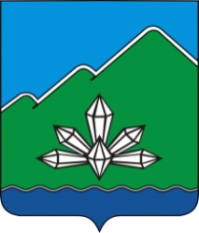 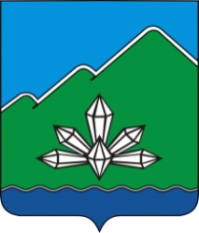 КОНТРОЛЬНО-СЧЁТНАЯ ПАЛАТАДальнегорского городского округаулица Осипенко, д. 39 а, г. Дальнегорск, Приморский край, 692441
тел. (42373)3-27-35E-mail: dalnegorsk-ksp@mail.ruНаименованиеВедом-ствоКод целевой статьиКод вида расхо довРешение Думы ДГО от 01.12.2022 № 30Решение Думы ДГО от 06.06.2023 № 97изменение
(гр.8 - гр.6)Решение Думы ДГО от 25.12.2023 № 184изменение
(гр.18 - гр.16)Сводная бюджетная росписьизменение
(гр.20 - гр.18)Абсолютное изменение от перво-начального бюджета
(гр.20 - гр.5)Относительное изменение от перво-начального бюджета, (%) (гр.20/гр.5)Исполнено на 01.01.2024Процент исполненияОстаток не использованных ассигнований1234589181920212223242526Муниципальная программа "Доступная среда"017 0 00 0000000,00402 750,97 402 750,97 402 750,97 0,00 402 750,97 0,00 402 750,97100,00 %402 750,97 100,00%0,00 Мероприятия муниципальной программы "Доступная среда"017 9 00 0000000,00402 750,97 402 750,97 402 750,97 0,00 402 750,97 0,00 402 750,97100,00 %402 750,97 100,00%0,00 Администрация Дальнегорского городского округа96417 9 00 0000000,00                         -   0,00                          -   0,00                          -   0,00 0,00  0,00 %-   -0,00 Формирование условий для беспрепятственного доступа инвалидов и других маломобильных групп населения к приоритетным объектам и услугам в сфере культуры, образования, транспортной и пешеходной инфраструктуры, информации и связи, физической культуры и спорта в Дальнегорском городском округе96417 9 00 7111000,00                         -   0,00                          -   0,00                          -   0,00 0,00  0,00 %-   -0,00 Закупка товаров, работ и услуг для обеспечения государственных (муниципальных) нужд96417 9 00 711102000,00                         -   0,00                          -   0,00                          -   0,00 0,00  0,00 % -   -0,00 Приспособление жилищного фонда и жилых помещений инвалидов (семей, имеющих детей-инвалидов) с учетом их потребностей96417 9 00 7112000,00                         -   0,00                          -   0,00                          -   0,00 0,00  0,00 %                           -   -0,00 Закупка товаров, работ и услуг для обеспечения государственных (муниципальных) нужд96417 9 00 711202000,00                         -   0,00                          -   0,00                          -   0,00 0,00  0,00 %                           -   -0,00 Управление культуры, спорта и молодёжной политики администрации Дальнегорского городского округа96617 9 00 000000402 750,97 402 750,97 402 750,97 0,00 402 750,97 0,00 402 750,97100,00%402 750,97 100,00%0,00 Формирование условий для беспрепятственного доступа инвалидов и других маломобильных групп населения к приоритетным объектам и услугам в сфере культуры, образования, транспортной и пешеходной инфраструктуры, информации и связи, физической культуры и спорта в Дальнегорском городском округе96617 9 00 711100402 750,97 402 750,97 402 750,97 0,00 402 750,97 0,00 402 750,97100,00 %402 750,97 100,00%0,00 Предоставление субсидий бюджетным, автономным учреждениям и иным некоммерческим организациям96617 9 00 71110600402 750,97 402 750,97 402 750,97 0,00 402 750,97 0,00 402 750,97100,00 %402 750,97 100,00%0,00 